Naše toulky zimní přírodou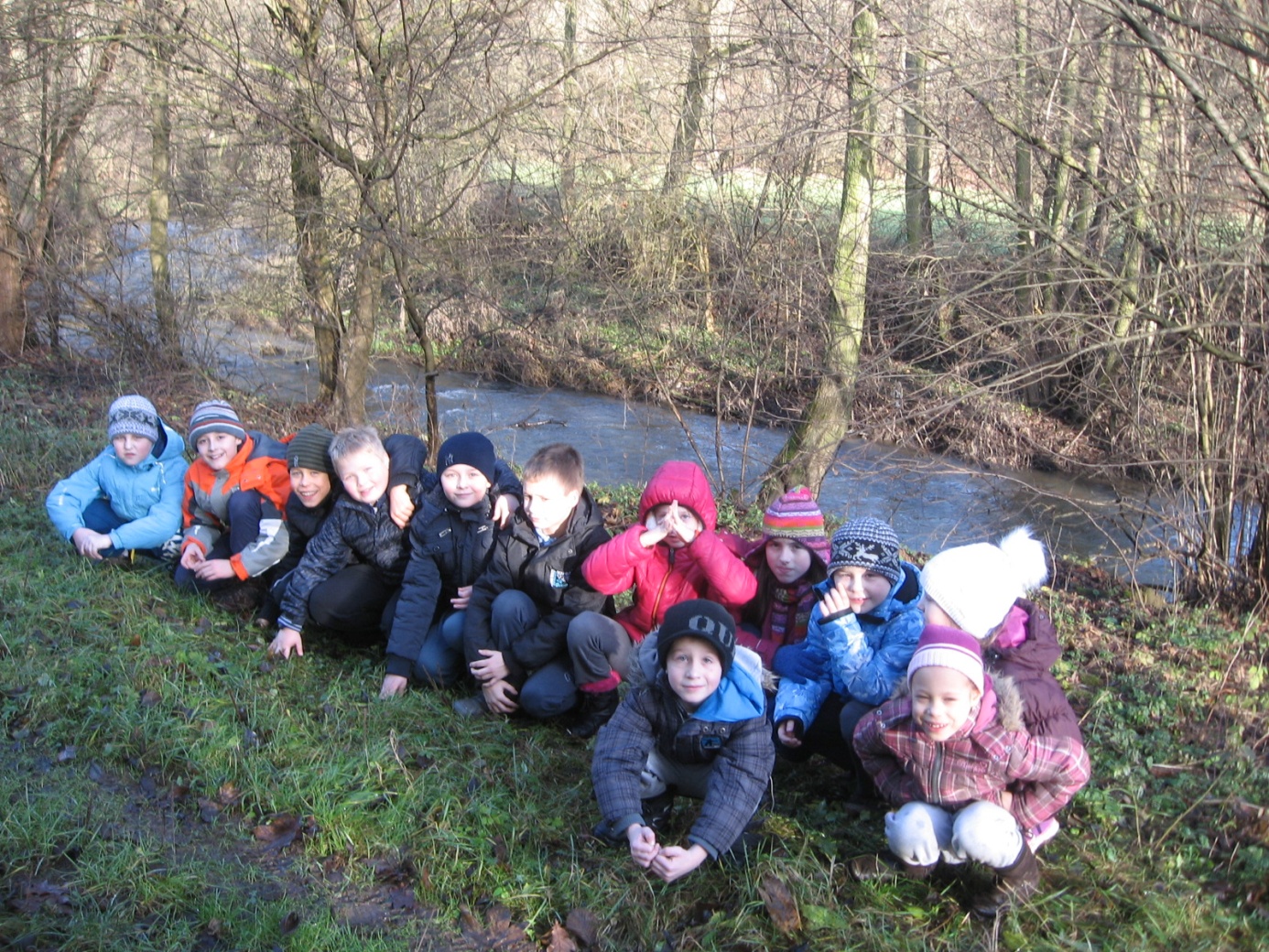 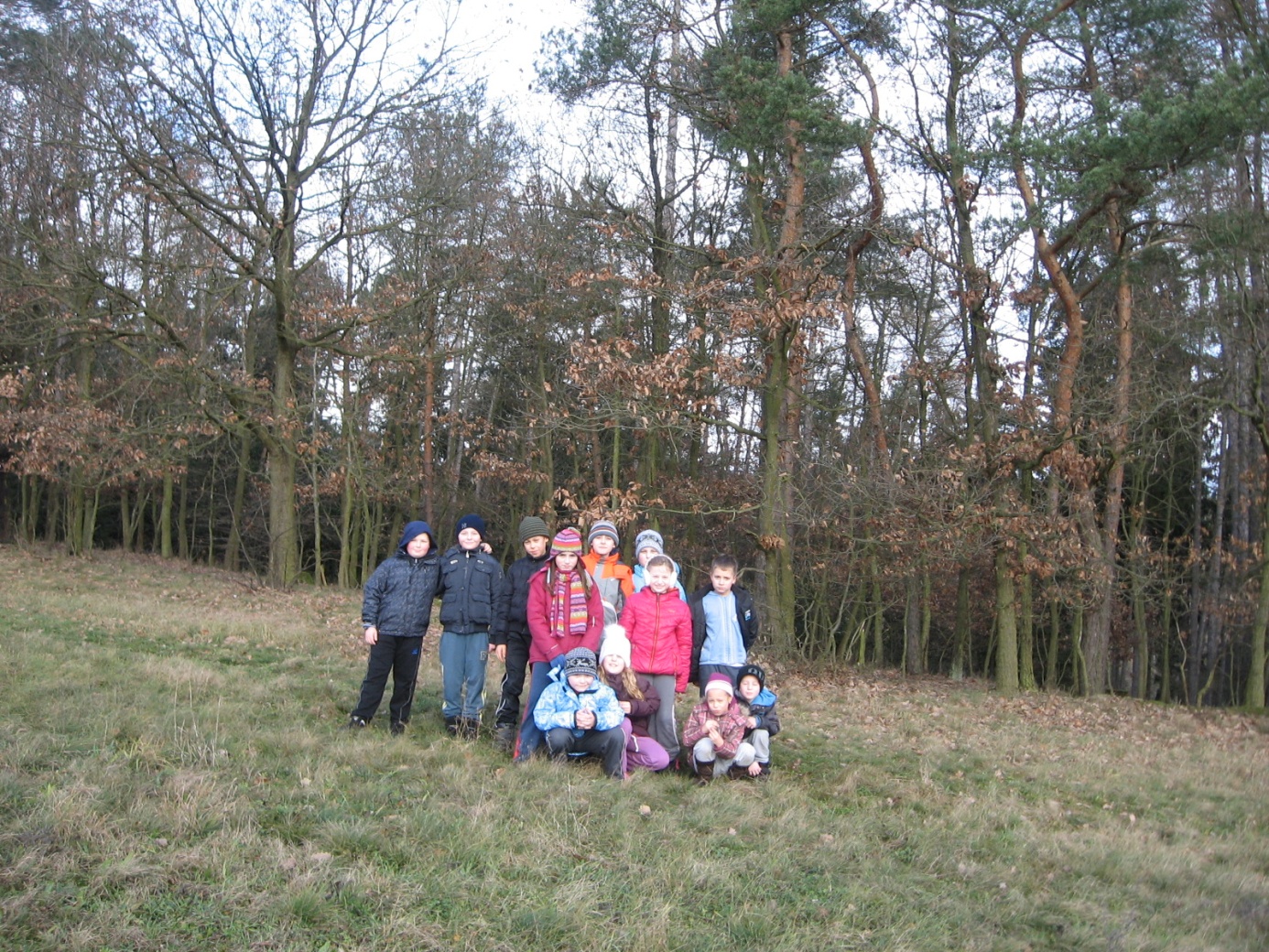 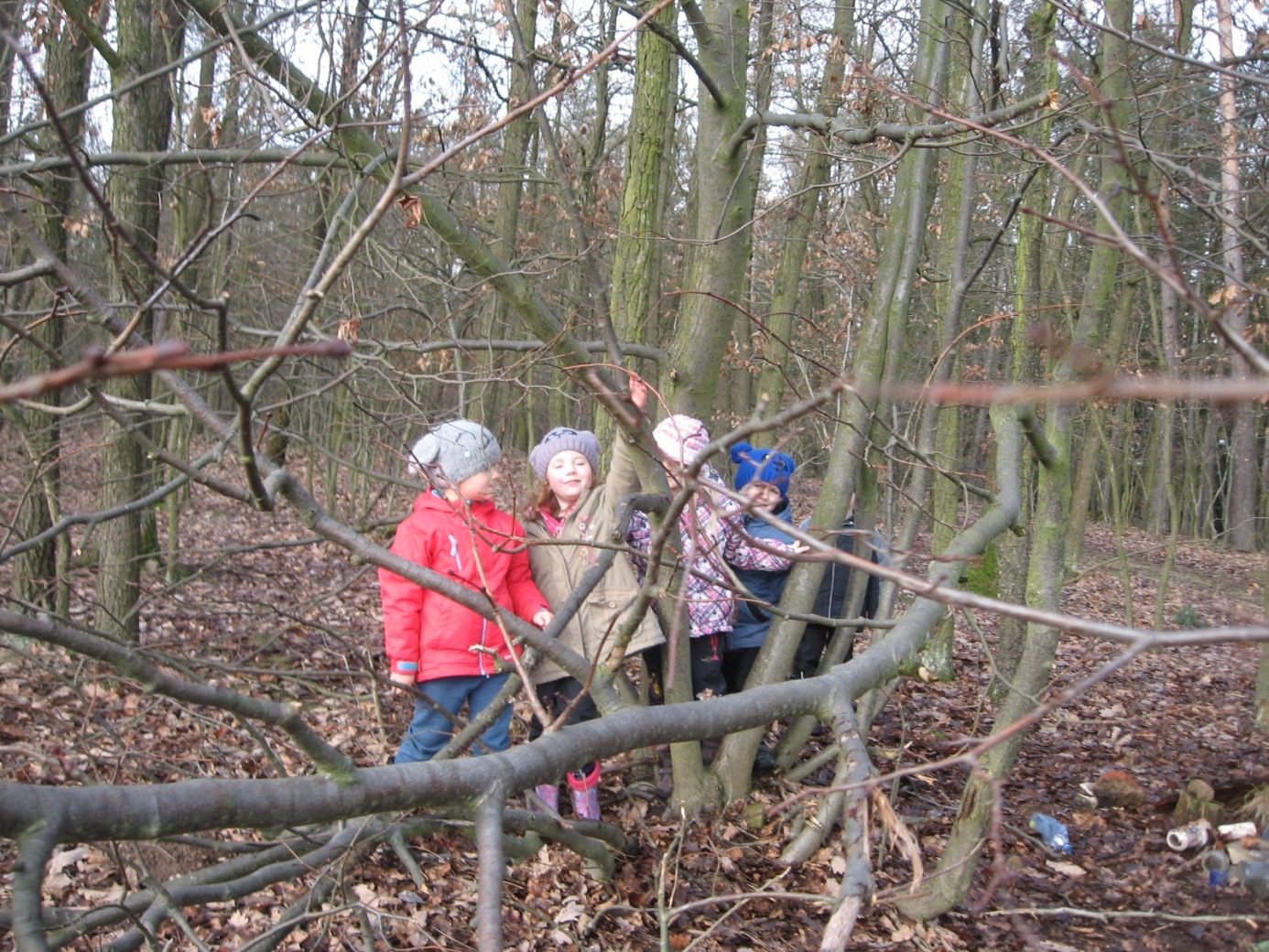 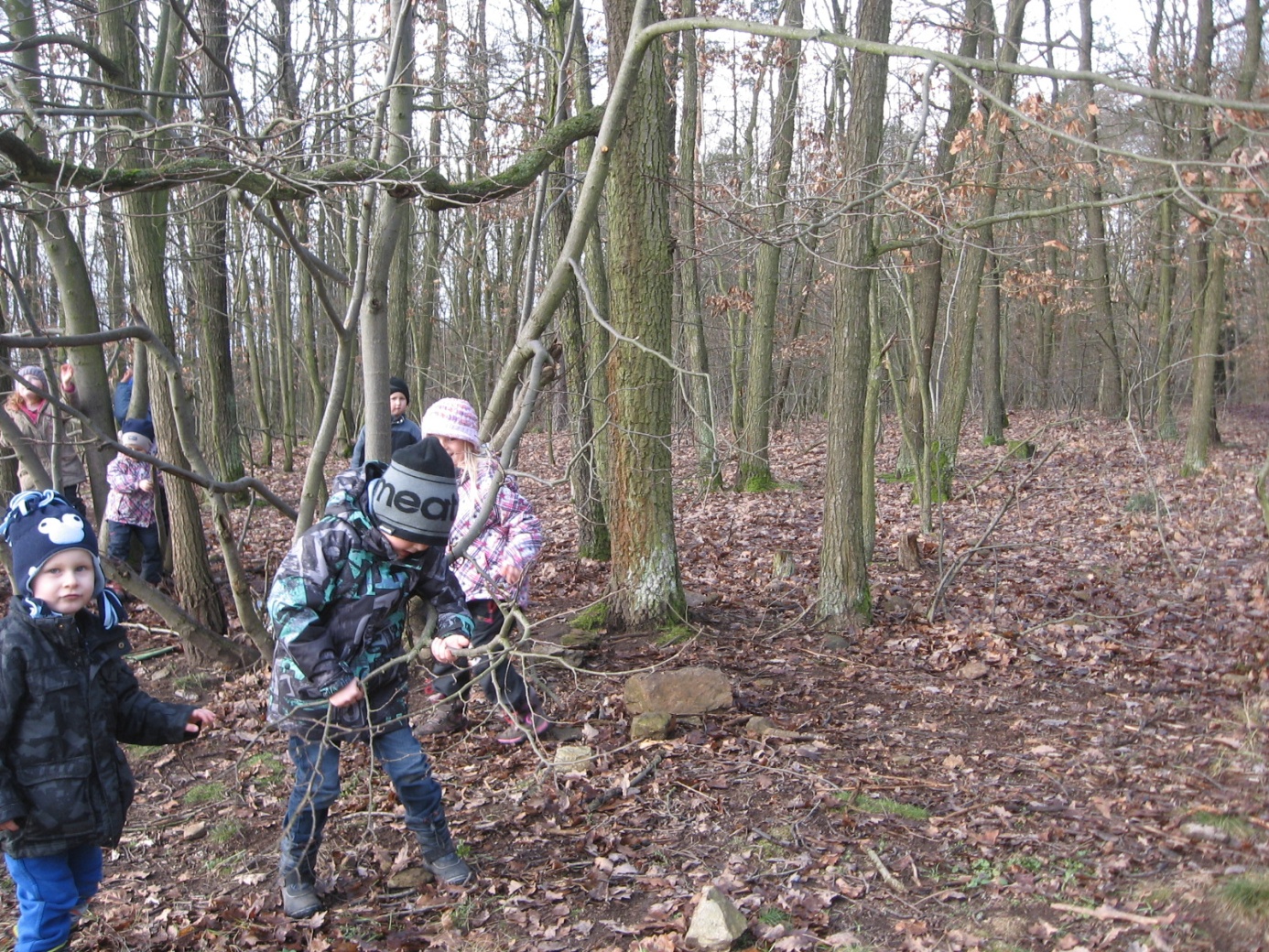 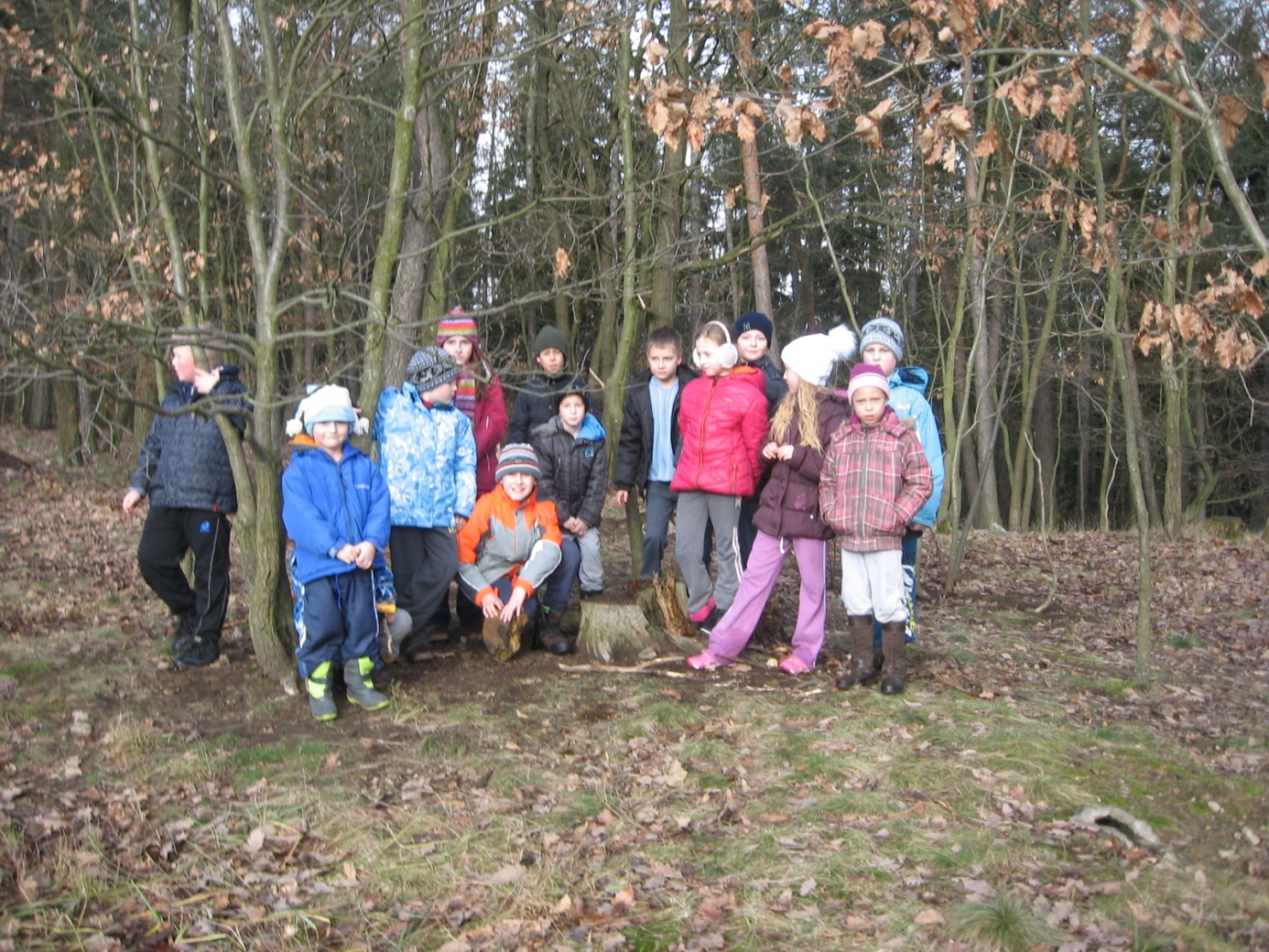 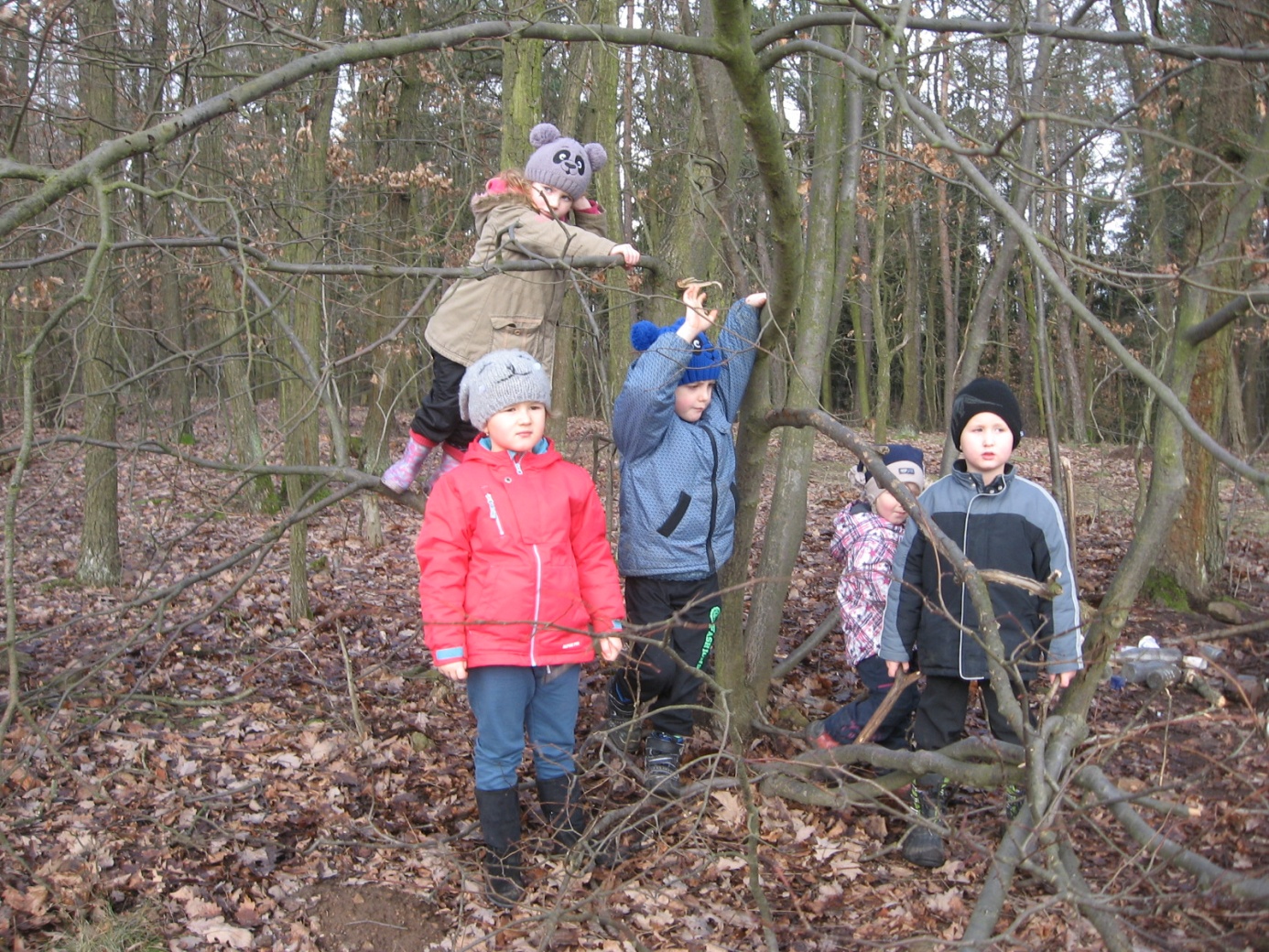 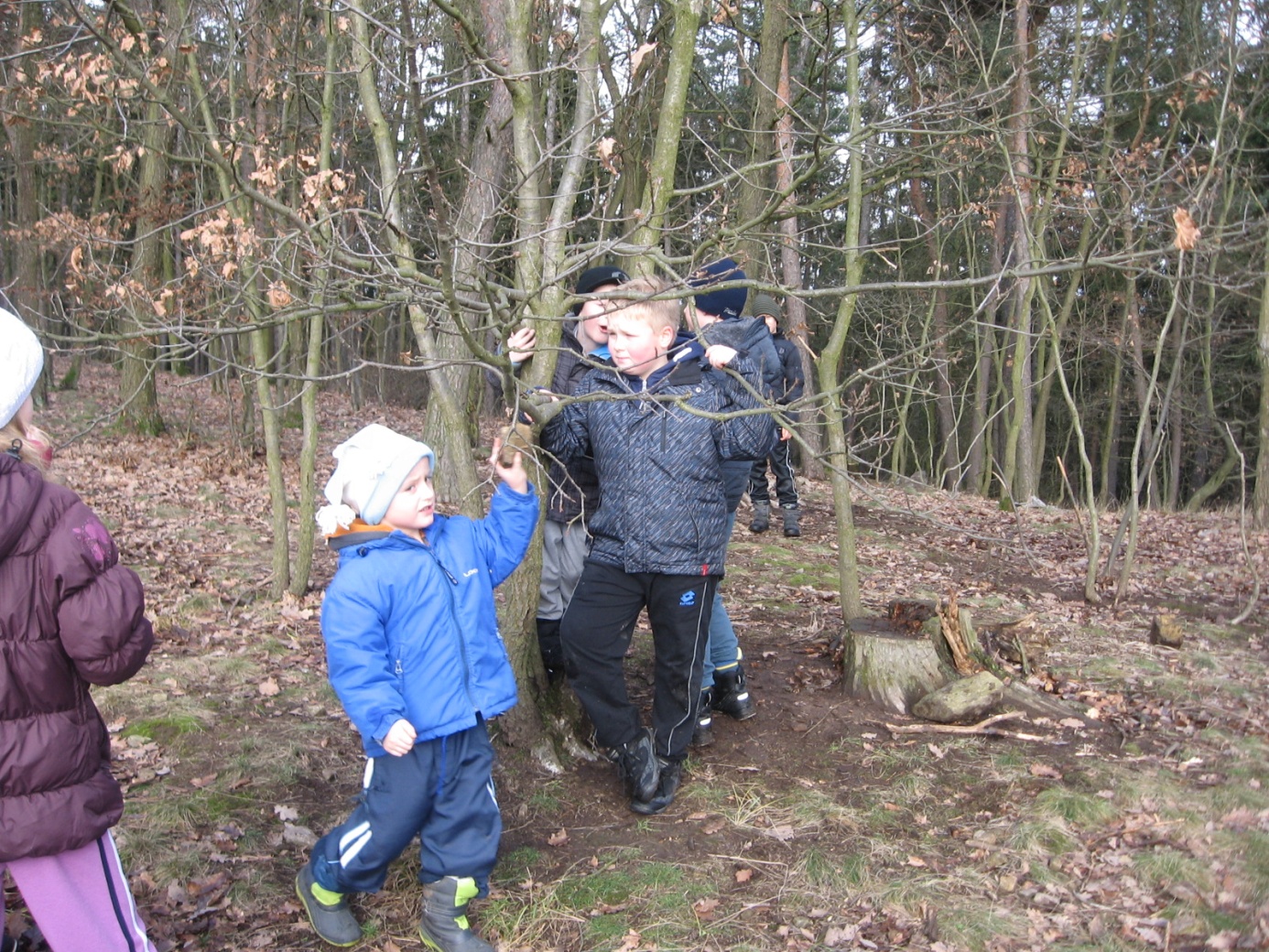 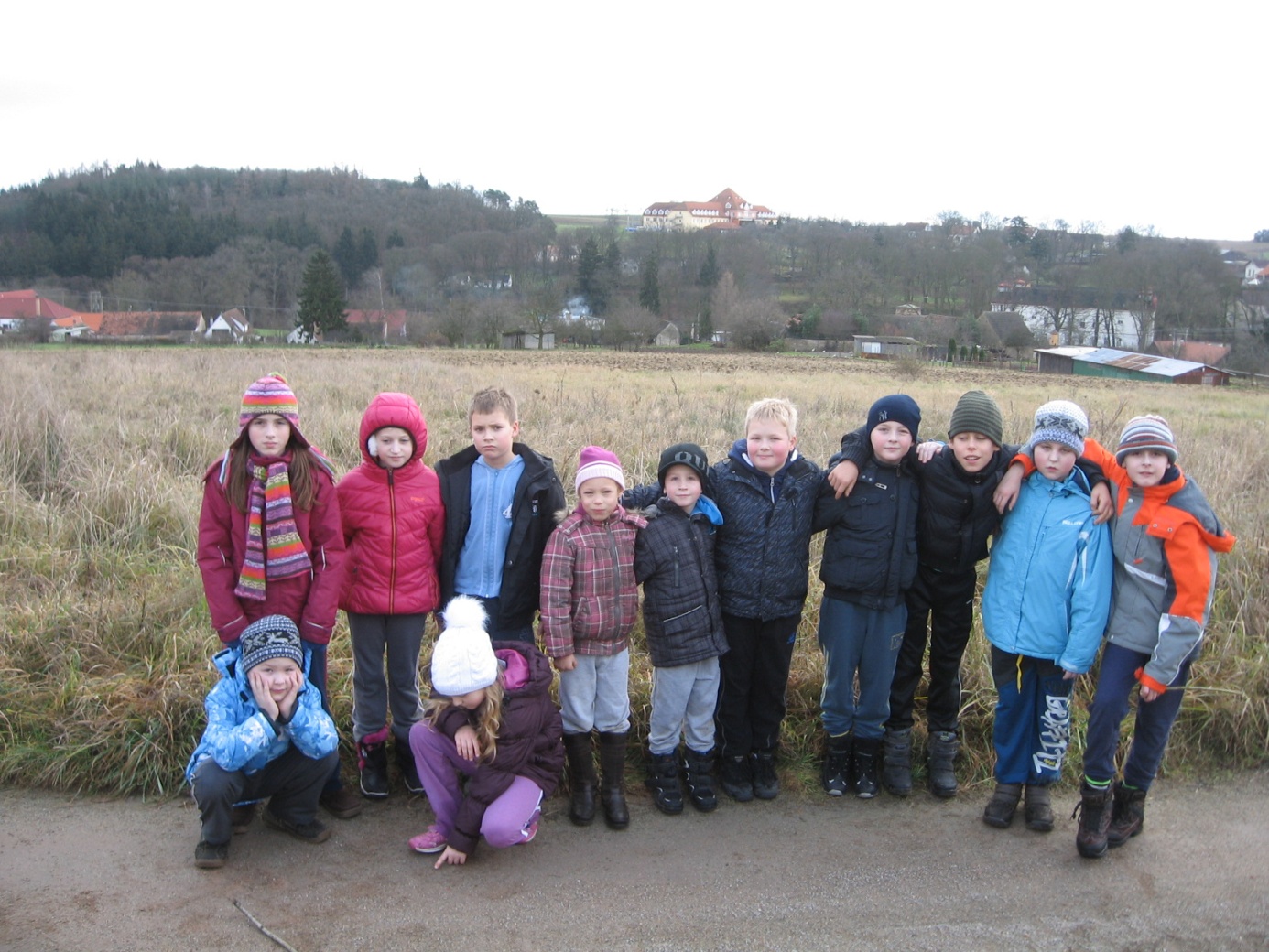 Psal se 19.prosinec, ale hodnoty na teploměru připomínaly první jarní den!